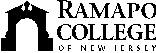 RAMAPO COLLEGE OF NEW JERSEYOffice of Institutional AdvancementPress ReleaseMarch 22, 2022Contact: Angela Daidone		   	201-684-7477adaidon1@ramapo.eduRamapo College Appoints Leigh-Cregan Keller as Dean of the Library and Learning CommonsMAHWAH, N.J. – Ramapo College of New Jersey has appointed Leigh-Cregan Keller as Dean of the Library and Learning Commons. Keller joined Ramapo in 2004 as a librarian of the George T. Potter Library and has served as Interim Director since 2019.In her role as Dean, Keller will be charged with developing, articulating, and presenting a vision for both the Library and Learning Commons and translating these visions into strategic goals by developing unit-specific assessment plans in relation to the College’s mission and Strategic Plan goals and objectives.In addition, she will work closely with Library faculty and staff to develop new programs and services and review and revise existing programs and services, which align with student, faculty, and Ramapo community needs and available resources. "I am excited to appoint Leigh-Cregan Keller as Dean of the Library and Learning Commons,” said Susan Gaulden, Interim Provost at Ramapo College. “As Ramapo boldly envisions and embraces the future of learning, scholarship, and academic engagement, her experienced leadership, innovative ideas, and collaborative approach will ensure the George T. Potter Library and Peter P. Mercer Learning Commons fulfill the needs of our students, faculty, and staff, as well as community members."At Ramapo, Keller chairs the College’s Library-Learning Commons Stewardship Task Force and serves on the Deans’, Provost’s and Graduate Councils. During her tenure, she has presented at several professional conferences on topics including “Extensive Data Collecting Prior to Renovating the Library” and “Podcasting in Your Library.”“I am excited to accept this appointment as Dean of the Library and Learning Commons,” Keller shared. “Ramapo seeks to prepare the next generation of leaders for an ever-changing world. And in the newly renovated Library and newly constructed Learning Commons, we have a twenty-first century platform for this work. This inaugural deanship is a wonderful opportunity to collaborate with the entire College on defining not only a space but a rich tapestry of resources for research, learning, scholarship, and community.”Keller earned her Master of Library and Information Science from Drexel University in Philadelphia and holds a B.A. in English from George Mason University in Fairfax, Virginia. Prior to joining Ramapo College, she served at the reference and cataloging desks at Van Pelt Library at the University of Pennsylvania, and the Historical Medical Library at the College of Physicians in Philadelphia.						###Ramapo College of New Jersey is the state’s premier public liberal arts college and is committed to academic excellence through interdisciplinary and experiential learning, and international and intercultural understanding. The College is ranked #1 among New Jersey public institutions by College Choice; is recognized as the state’s top college on the list of Best Disability Schools by Great Value Colleges; was named one of the 50 Most Beautiful College Campuses in America by CondeNast Traveler; and is recognized as a top college by U.S. News & World Report, Kiplinger’s, Princeton Review and Money magazine, among others. Ramapo College is also distinguished as a Career Development College of Distinction by CollegesofDistinction.com, boasts the best campus housing in New Jersey on Niche.com, and is designated a “Military Friendly College” in Victoria Media’s Guide to Military Friendly Schools.Established in 1969, Ramapo College offers Bachelor’s degrees in the arts, business, data science, humanities, social sciences and the sciences, as well as in professional studies, which include business, education, nursing and social work. In addition, the College offers courses leading to teacher certification at the elementary and secondary levels, and offers graduate programs leading to Master’s degrees in Accounting, Applied Mathematics, Business Administration, Contemporary Instructional Design, Computer Science, Creative Music Technology, Data Science, Educational Leadership, Nursing, Social Work and Special Education, as well as a Doctor of Nursing Practice. 